Publicado en Madrid el 23/05/2019 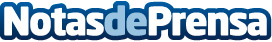 Millones de empresas de todo el mundo utilizan WhatsApp para comunicarse con sus clientes a diarioLa empresa española "Creame" ha desarrollado un plugin para que las empresas puedan mejorar su comunicación con sus clientes utilizando WhatsApp - El plugin es gratuito y se llama "WAme"Datos de contacto:David LilloNota de prensa publicada en: https://www.notasdeprensa.es/millones-de-empresas-de-todo-el-mundo-utilizan Categorias: Nacional Telecomunicaciones Emprendedores E-Commerce Software Recursos humanos Dispositivos móviles http://www.notasdeprensa.es